Региональный этап чемпионата по профессиональному мастерству «Профессионалы» и чемпионата высоких технологий Республики Башкортостан14-22 апреля 2023 годаПЛАН ЗАСТРОЙКИКОМПЕТЕНЦИИ «СПАСАТЕЛЬНЫЕ РАБОТЫ»План застройки компетенции «Спасательные работы»Возрастные категории -16-22 лет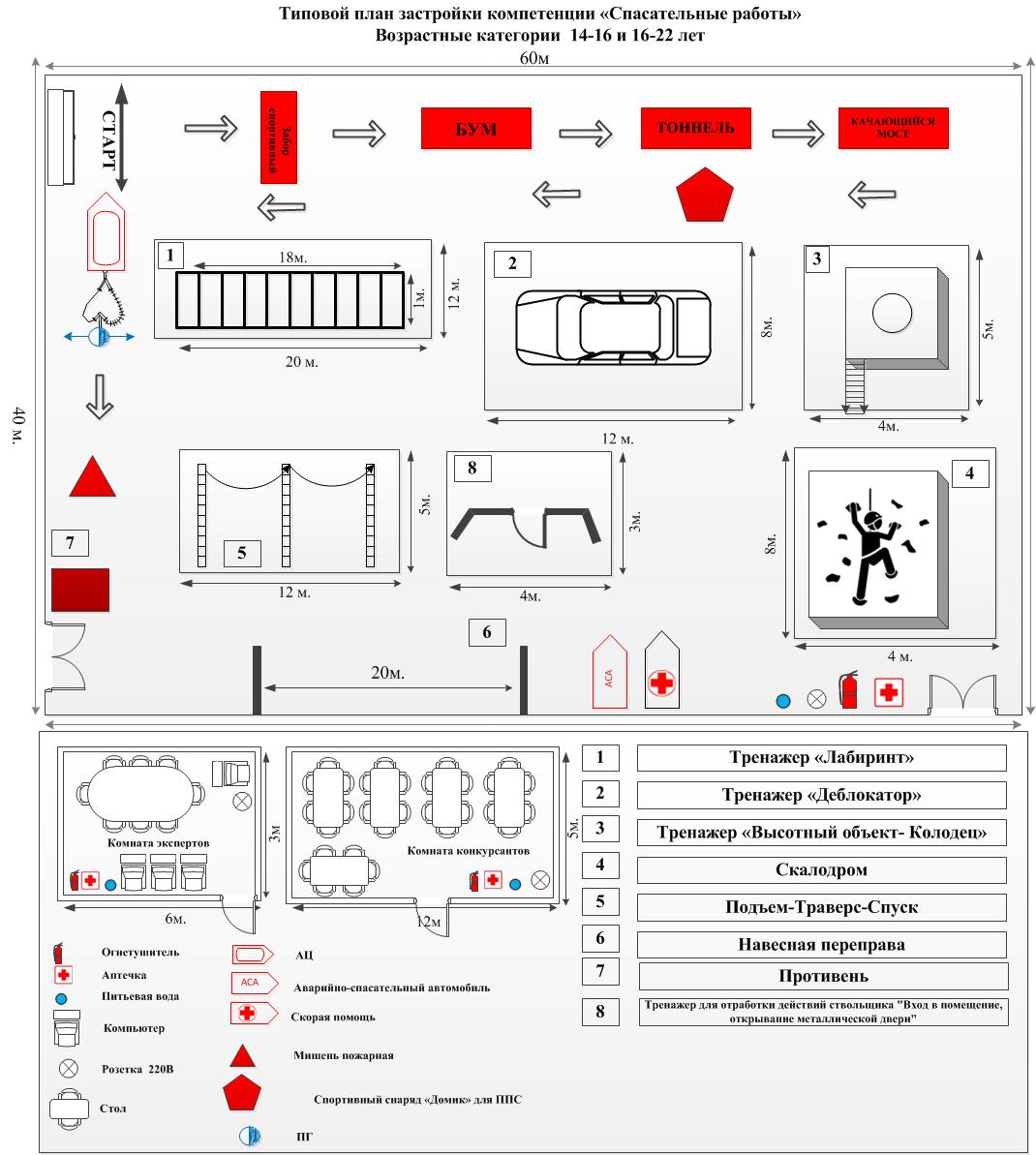 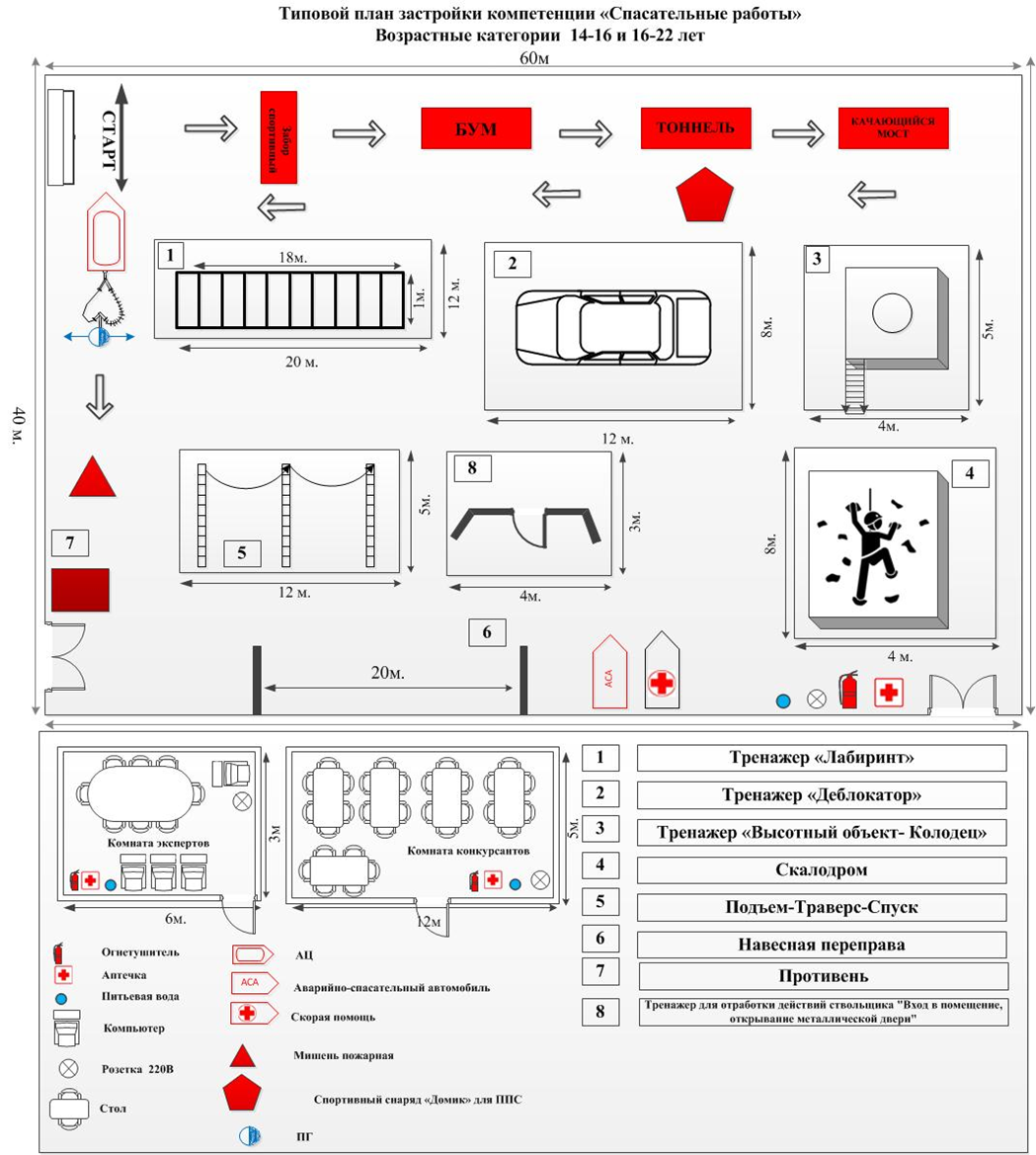 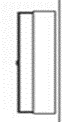 1-Тренажер «Лабиринт»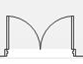 